 АДМИНИСТРАЦИЯЗАКРЫТОГО АДМИНИСТРАТИВНО-ТЕРРИТОРИАЛЬНОГО ОБРАЗОВАНИЯ СОЛНЕЧНЫЙПОСТАНОВЛЕНИЕ       В соответствии с подпунктом «д» пункта 1 Указа Президента РФ от 07.05.2012 № 601, в целях снижения максимального срока ожидания граждан в очереди при подаче заявления о предоставлении муниципальной услуги и получении документов, являющихся результатом предоставления муниципальной услуги, до 15 минут, а также в связи со структурными изменениями администрации ЗАТО Солнечный, администрация ЗАТО СолнечныйПОСТАНОВЛЯЕТ:          1. Внести следующие изменения в Административный регламент оказания муниципальной услуги «Предоставление выписок из реестра муниципальной собственности» (далее – Регламент), утвержденный Постановлением администрации ЗАТО Солнечный от 09.04.2012 года № 44:1.1. Пункт 1 раздела I Регламента изложить в следующей редакции:«1. Муниципальная услуга  предоставляется отделом  земельных, имущественных отношений и градостроительства администрации ЗАТО Солнечный (далее - Отдел):- непосредственно в Отдел ;- с использованием средств телефонной связи;- посредством размещения в информационно-телекоммуникационных сетях общего пользования (в том числе в сети Интернет).Адрес:172739, п.Солнечный, Тверская область, ул. Новая д.55, тел/факс (48235) 44526Адрес электронной почты в сети Интернет uslugazato@mail.ru,   на официальном сайте администрации: www.zatosoln.ru.».1.2. В пункте 2 раздела I Регламента – исключить последний абзац.1.3. Пункт 4 раздела I Регламента изложить в следующей редакции:«4. Описание заявителей.Заявителями муниципальной услуги являются – физические или юридические лица,  либо их уполномоченные представители, обратившиеся в администрацию ЗАТО Солнечный или в Отдел.».1.4. Пункт 1 раздела II Регламента изложить в следующей редакции:«1. Наименование муниципальной услуги  и кем предоставляется.Муниципальная услуга – «Предоставление выписок из реестра муниципальной собственности ЗАТО Солнечный» предоставляется уполномоченным органом - администрацией ЗАТО Солнечный в лице Отдела.»1.5. Пункт 6 раздела II Регламента изложить в следующей редакции:« 6. Максимальный срок ожидания в очереди при подаче заявления о предоставлении муниципальной услуги при получении результата предоставления муниципальной услуги.
Максимальный срок ожидания в очереди при подаче заявления и при получении результата предоставления муниципальной услуги не должен превышать 15 минут.Личный прием граждан  производится с учетом числа ожидающих в очереди с расчетом, чтобы время ожидания в очереди на прием не превышало 15 минут.»        2.Разместить настоящее постановление  на официальном сайте администрации  ЗАТО Солнечный и опубликовать в газете «Городомля на Селигере».Глава администрации ЗАТО Солнечный                                                         А.Д. Гудима19.12.2013№177О ВНЕСЕНИИ ИЗМЕНЕНИЙ В АДМИНИСТРАТИВНЫЙ РЕГЛАМЕНТ ОКАЗАНИЯ МУНИЦИПАЛЬНОЙ УСЛУГИ «ПРЕДОСТАВЛЕНИЕ ВЫПИСОК ИЗ РЕЕСТРА МУНИЦИПАЛЬНОЙ СОБСТВЕННОСТИ»О ВНЕСЕНИИ ИЗМЕНЕНИЙ В АДМИНИСТРАТИВНЫЙ РЕГЛАМЕНТ ОКАЗАНИЯ МУНИЦИПАЛЬНОЙ УСЛУГИ «ПРЕДОСТАВЛЕНИЕ ВЫПИСОК ИЗ РЕЕСТРА МУНИЦИПАЛЬНОЙ СОБСТВЕННОСТИ»О ВНЕСЕНИИ ИЗМЕНЕНИЙ В АДМИНИСТРАТИВНЫЙ РЕГЛАМЕНТ ОКАЗАНИЯ МУНИЦИПАЛЬНОЙ УСЛУГИ «ПРЕДОСТАВЛЕНИЕ ВЫПИСОК ИЗ РЕЕСТРА МУНИЦИПАЛЬНОЙ СОБСТВЕННОСТИ»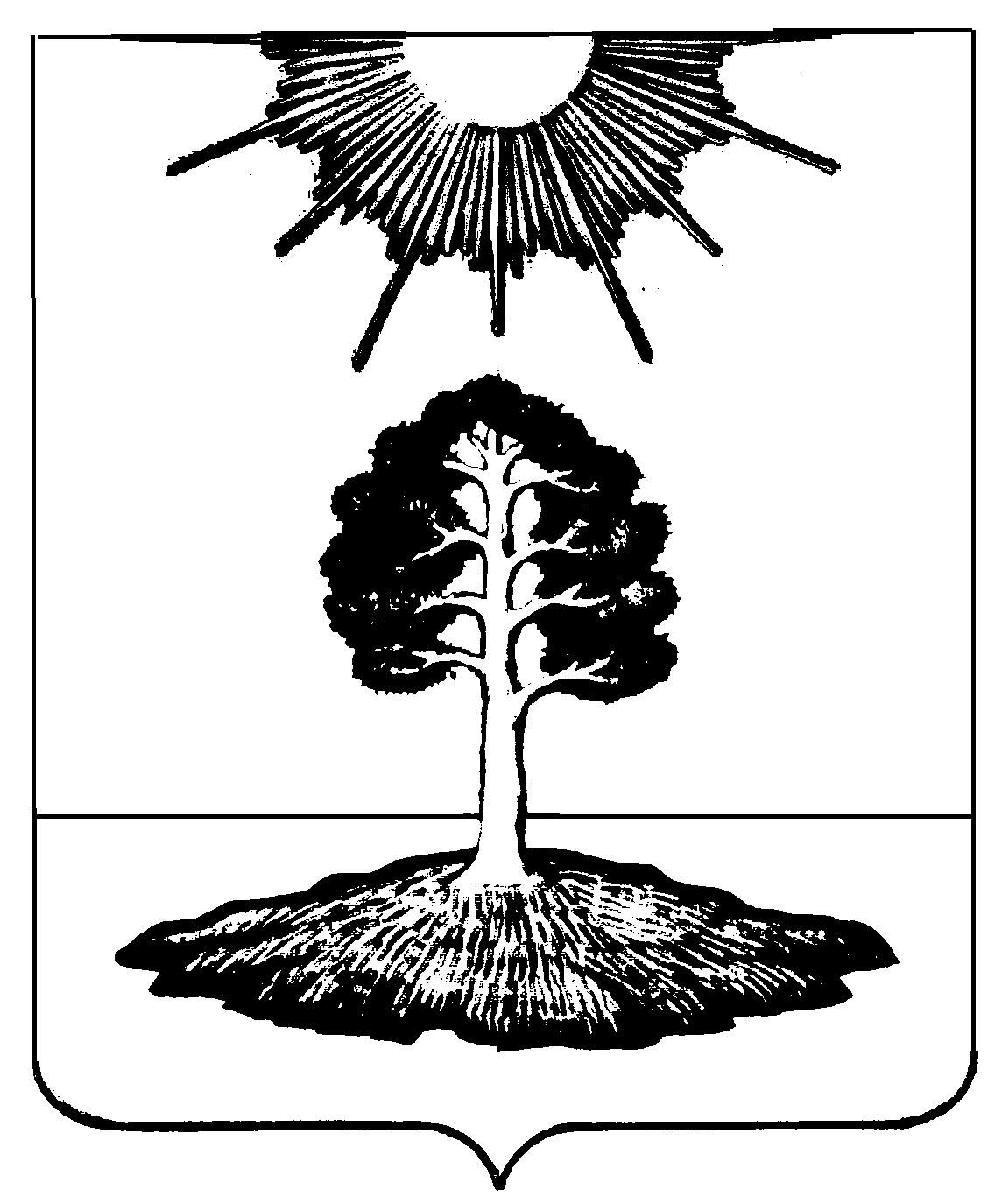 